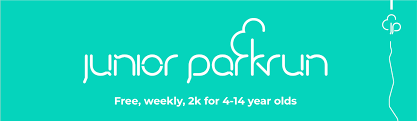 What is Torridge junior parkrun?A free, fun, and friendly weekly 2k event for juniors (4 to 14 year olds).​When is it?It is held every Sunday at 09:00am.Where is it?The event takes place in Victoria Park, Kingsley Road, Bideford, North Devon, EX39 2QQ. What does it cost to join in?Nothing - it's free! But please register on the parkrun website before you first come along, you only ever need to register with parkrun once. Don't forget to bring a scannable copy of your barcode (If you forget it, you won't get a time), this can be printed or have it easily accessible on your phone.How fast do I have to be?The aim is to have fun. Please come along and join in whatever your pace! Parents are welcome to run with their children but the course is fully marshalled so you don’t need to.Torridge junior parkrun needs you!It is entirely organised by volunteers - email torridgejuniors@parkrun.com to help or visit our Facebook pageFor more information please visit our website: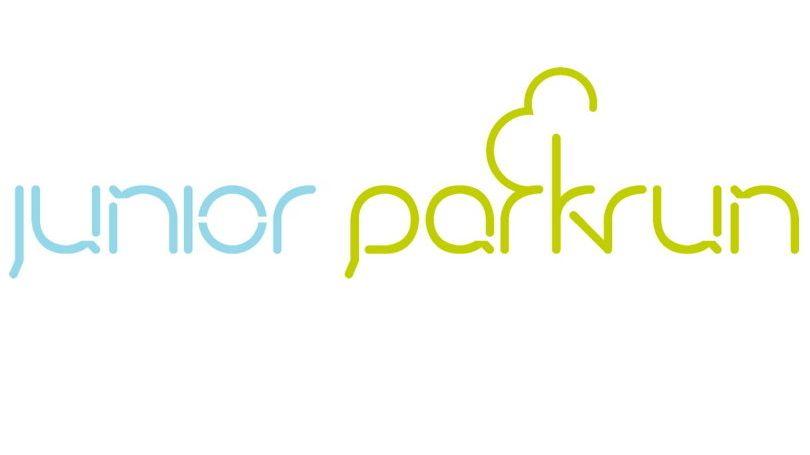 https://www.parkrun.org.uk/torridge-juniors/